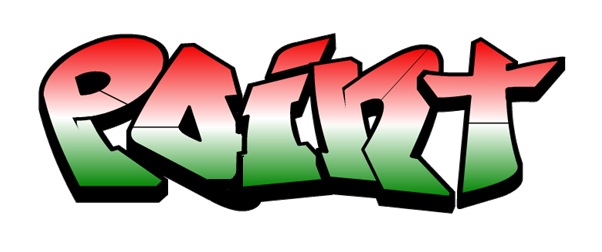 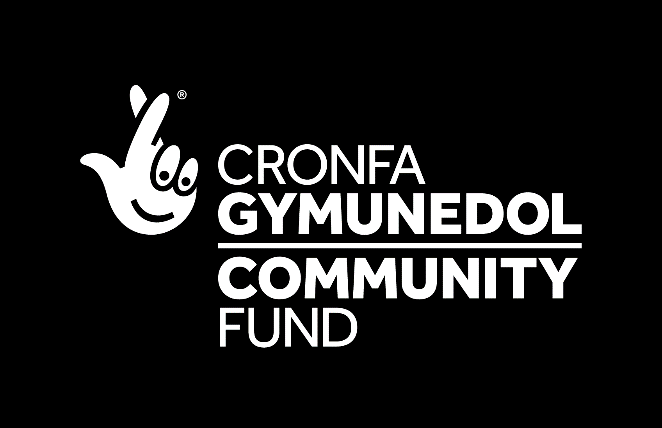 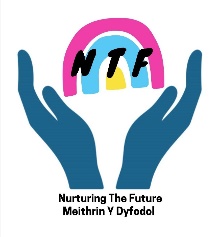 CONFIDENTIAL REFERRAL FORM FOR MIND MATTERS YOUNG PERSON SUPPORT GROUP (FISHGUARD AND GOODWICK YOUNG PERSON’S TRUST)REFERRAL METHODREASON FOR REFERRALNOTESRISK FACTORS – DOES THE YOUNG PERSON PRESENT ANY RISK TO THEMSELVES OR ANOTHER PERSON THAT WE SHOULD BE AWARE OF PRIOR TO COUNSELLING?PLEASE GIVE DETAILS BELOW:Please email form back to Hannah Rackham Mind Matters co-ordinator at the following email address: hannahrackham@pointypt.org.uk       01348 875467NAME:D.O.B:ADDRESS:CONTACT TELEPHONE NUMBER:FIRST REFERRAL DATE:RE-REFERRAL DATE:NAME OF REFERRER:NAME OF REFERRER:SELF:PARENTS:STAFF:VOLUNTEER:OTHER (SPECIFY):OTHER (SPECIFY):OTHER (SPECIFY):OTHER (SPECIFY):OTHER (SPECIFY):OTHER (SPECIFY):OTHER (SPECIFY):OTHER (SPECIFY):FAMILY ISSUES:DEPRESSION:ANGER:BULLYING:BEHAVIOUR PROBLEMS:SELF-WORTH/ESTEEM:SELF-IMAGE:SELF HARMEATING DISORDERS:BEREAVEMENT:STRESS:ACADEMIC:OTHER (SPECIFY):OTHER (SPECIFY):OTHER (SPECIFY):OTHER (SPECIFY):OTHER (SPECIFY):OTHER (SPECIFY):OTHER (SPECIFY):OTHER (SPECIFY):